附件：英国中文教育促进会 2020年【名师讲堂】报名步骤、定制课程及注册过程一、报名步骤 报名步骤: 1.先完成英国中文教育促进会报名存档。2，在华文教育基金会网页注册，选择自己已经报名的课程。 二、定制课程老师们可以报名以下ABCD任何账号下的课程。课程账号：英国中文教育促进会A华文教师基础层过关 5节教学设计和教学示范 6节教育技术与网络资源的教学应用  12节影视动画教学应用  7节课程账号：英国中文教育促进会B如何备好一堂课  3节有效地组织、管理、掌控课堂  4节趣味课堂：如何设计课堂活动或游戏  6节中国功夫与华文教学  3节中国文化与手工活动  9节课程账号：英国中文教育促进会C中文课堂教学活动设计  7节《中文》备课与教学示例  14节《中文》课堂拓展练习   8节课程账号：英国中文教育促进会D《中文》教学设计与示范（小学低年级） 6节《中文》教学设计与示范（小学中年级） 8节《中文》教学设计与示范（小学高年级） 7节三、电脑注册过程老师们在完成英国中文教育促进会报名表后，一定要在以下网站注册，注册时注意选项华校教师注册 （不是个人）注册账户下面注册网址：http://newhuawen.etiantian.com/user/register.html需要用电脑注册注册方法如图：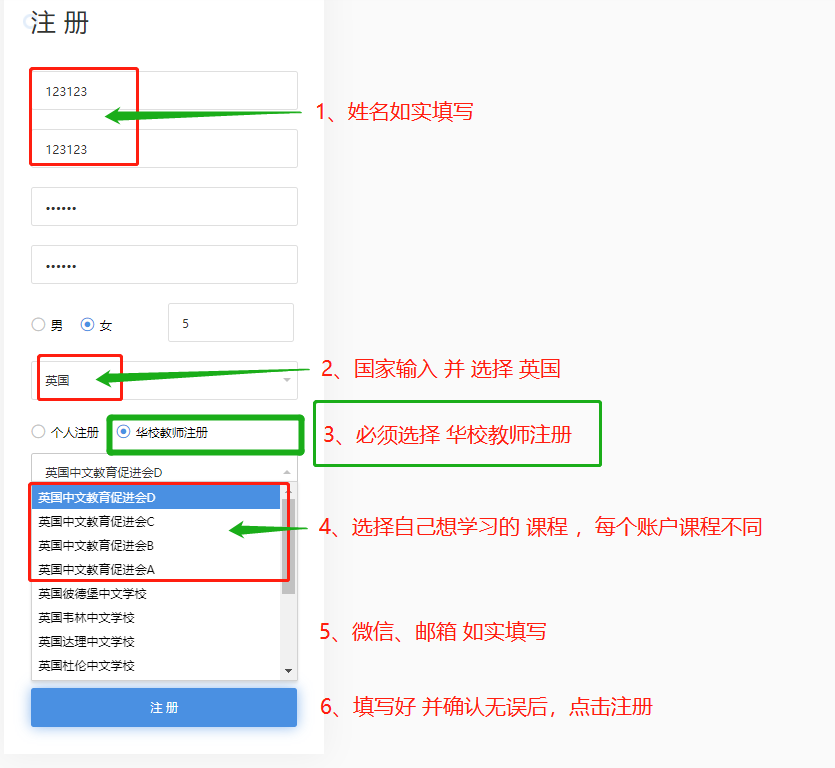 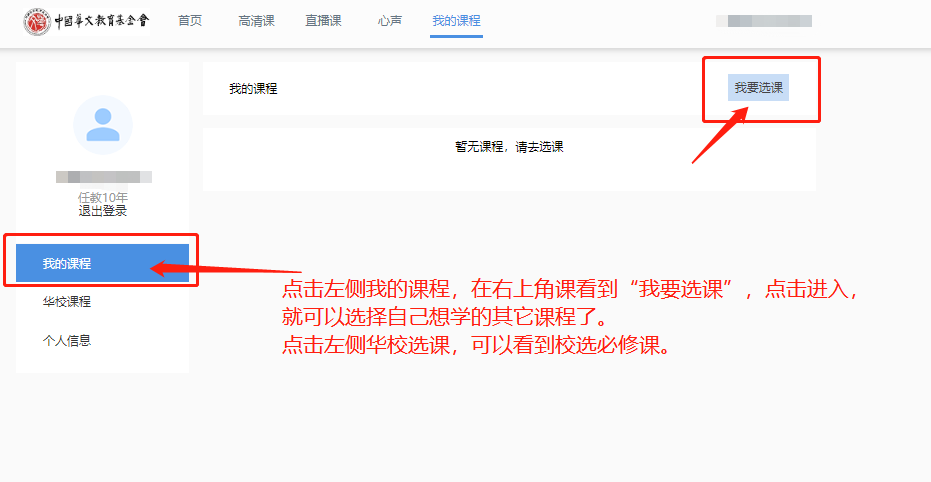 注册登录后，可以选择自己想上的课程，因为每个课程有多节，希望大家坚持，完成所有视频课程。 